MIOP Membership Application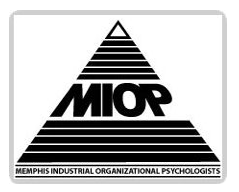 			Once completed, please save this document under your name and email to: 			Jerilyn.Hayward@servicemaster.com First Name: 	     	Last Name:	     Job Title:  	     	Employer:	     	Email:	     Address:	     City:	     	State:      	Zip:       Work Phone:	     	Cell Phone:      Please select either Student or Full Membership and complete requested information below.STUDENT MEMBERSHIP REGISTRATIONStudent Members must be currently enrolled in school.  Enter institution name here:       FULL MEMBERSHIP REGISTRATION 
  Option 1.  Possess one or both the following.	Possess a Masters or Doctorate degree in Industrial and Organizational Psychology.Institution:       	Degree:       	Year:      	Current Member of SIOP.  Enter member number:           Option 2.   If you don’t meet the criteria for Option 1 above, you can be eligible if you meet all three of the following criteria.  	1.  Possess a degree in a related field.  Institution:       	Degree:       	Year:      Relevance to I/O:       	2.  Evidence of promoting I/O within the past 8 years. Provide evidence for 2 of the following:Listings of I/O related courses taught.Empirically based article(s) written in an I/O area.  Articles may be unpublished research, evaluation reports in I/O areas, or articles published in I/O related journals.A listing of recent professional activities related to the purpose of SIOP or I/O psychology.Please enter response here.	3.  	Brief statement of endorsement.  Please list the names of two dues paying members from whom you have secured endorsement below.Name of first member	Name of second memberAreas of InterestThis information will help us decide what topics may be of interest for future meetings.Licensed or need formal CE credit (circle one)?               Yes       NoUpon notification of approval, you will mail your dues check to:MIOPAttn: Donna Conway9233 Davies Plantation RoadBartlett, TN 38133Dues for full members are $40 and $20 for student members.Area of Interest Please select thee topics that you would like to learn more about from the list below. Area of Expertise Please select the topics that you feel confident that you can lead or contribute to a best practice discussion about below.   	Check here if you are willing to speak on these topics at a future meeting.   	360 feedback	Assessment Centers	Individual Assessment 	Selection & Testing 	Performance Appraisals	Executive Coaching	Employee Opinion Surveys	Succession Planning/Talent Management	Competency modeling	Leadership Development 	Team facilitation	Job Satisfaction	Retention Research 	Applied Stats, Methodology, and Analysis 	Legal Issues/EEO/OFCCP/Affirm. Action 	Job Design	Adult education and learning 	Occupational Health and Safety	360 feedback	Assessment Centers	Individual Assessment 	Selection & Testing 	Performance Appraisals	Executive Coaching	Employee Opinion Surveys	Succession Planning/Talent Management	Competency modeling	Leadership Development 	Team facilitation	Job Satisfaction	Retention Research 	Applied Stats, Methodology, and Analysis 	Legal Issues/EEO/OFCCP/Affirm. Action 	Job Design	Adult education and learning 	Occupational Health and Safety